Objednací listč. 31/22/7 Předmět objednávky 	Množství	Předpokl. cena Kč 	Celkem (s DPH): 	83 490,00 Kč Popis objednávky:Objednáváme výkon technického dozoru stavebníka na akci "ZTV - zahrádky Dražejov" - dle nabídky ze dne 21.02.2022. Cena bez DPH činí 69.000 Kč, tj. cena včetně DPH 21% činí 83.490 Kč.Cena za výkon TDS bude fakturována měsíčně v alikvotní části sjednané ceny 23.000 Kč bez DPH/měsíc. V případě prodloužení doby realizace bude úplata za činnost TDS fakturována nad rámec odměny příkazce v alikvotní části.Termín dodání: 15. 3. 2022 Bankovní spojení: ČSOB, a.s., č.ú.: 182050112/0300	IČ: 00251810	DIČ: CZ00251810Upozornění:	Na faktuře uveďte číslo naší objednávky.	Kopii objednávky vraťte s fakturou.	Schválil:	Xxxx Xxxx Xxxxxxxxx	vedoucí odboru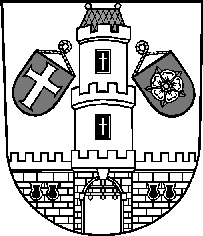 Město StrakoniceMěsto StrakoniceMěstský úřad StrakoniceOdbor majetkovýVelké náměstí 2386 01 StrakoniceVyřizuje:Xxxx Xxxx XxxxxxTelefon:xxxxxxxxxE-mail:xxxxxxxxxxx@mu-st.czDatum: 2. 3. 2022Dodavatel:Vodohospodářský rozvoj a výstavba a.s. zkráceně VRV a.s.Nábřežní 90150 00  PrahaIČ: 47116901 , DIČ: CZ47116901Výkon činnosti TDS na akci „ZTV - zahrádky Dražejov“1ks83 490,00